Vážení rodiče,i nadále Vás žádáme o spolupráci.Na týden 29. 3. – 1. 4. 2021 zasílám k vypracování několik pracovních listů, které naleznete níže v souboru. Prosím o jejich vytištění, vypracování, podepsání a uschování. Pokud se Vám pracovní listy doma hromadí, můžete je podepsané v euro obalu vhodit do schránky MŠ.Seznamte děti se symboly Velikonoc – velikonoční koledy, barvení vajíček, pečení, pletení pomlázky – u pečení nebo pletení pomlázky můžete vyfotit, jak Vám děti pomáhají.Běžte s dětmi na procházky, na hřiště, aby se protáhly – prolézačky, honičky.Můžete dětem pustit - Hurvínkova pomlázka odkaz: Spejbl a Hurvínek - Hurvínkova pomlázka - YouTubePohádka k přečtení - Jak šlo vejce na vandr odkaz: priloha_2___jak_slo_vejce_na_vandr.pdf (rvp.cz)Básnička k tématu na tento týden:Hody, hody doprovody,dejte vejce malovaný!Nedáte-li malovaný,dejte aspoň bílý,slepička vám snese jiný.V tomto týdnu si vyrobíte zápich do zasazeného osení. Vyfoukněte dětem vajíčko a nechte ho jakkoliv ozdobit, nakonec přidělejte špejli a je hotovo. Tento výrobek Vás žádám opět zaslat emailem: ms-cineves@seznam.cz Kdo by nechtěl dělat zápich, může si vajíčko vyrobit z papíru a jakkoliv vybarvit nebo dozdobit – hotový výrobek založte k pracovním listům.   Pokyny k obrázkům:Obr. 1. – Dodělat každý řádek podle začáteční předlohy.Obr. 2. – Pomoct slepičce najít vajíčko.Obr. 3. – Zakroužkovat správnou číslovku podle počtu vajíček v okénku – pomoc rodičů s čísly.Obr. 4. – Najít a vybarvit – 1x prázdný koš, 2x slepice, 3x prasklé vajíčka, 4x kuře ve vajíčku, 5x mrkev, 6x vajíčka s mašlí, 7x králíky, 8x vajíčka s pruhy, 9x květiny, 10x vajíčka s kolečky.Obr. 5. – Postupujte dle zadání na pracovním listu.Obr. 6. – Najít a zakroužkovat 5 rozdílů na horním obrázku i na spodním.Obr. 7. – Vybarvit správný počet vajíček podle číslovky, která se nachází v každém řádku. Postupujte v řádku vždy zleva dopravaObr. 8. – Postupujte dle zadání na pracovním listu.Obr. 9. – Omalovánka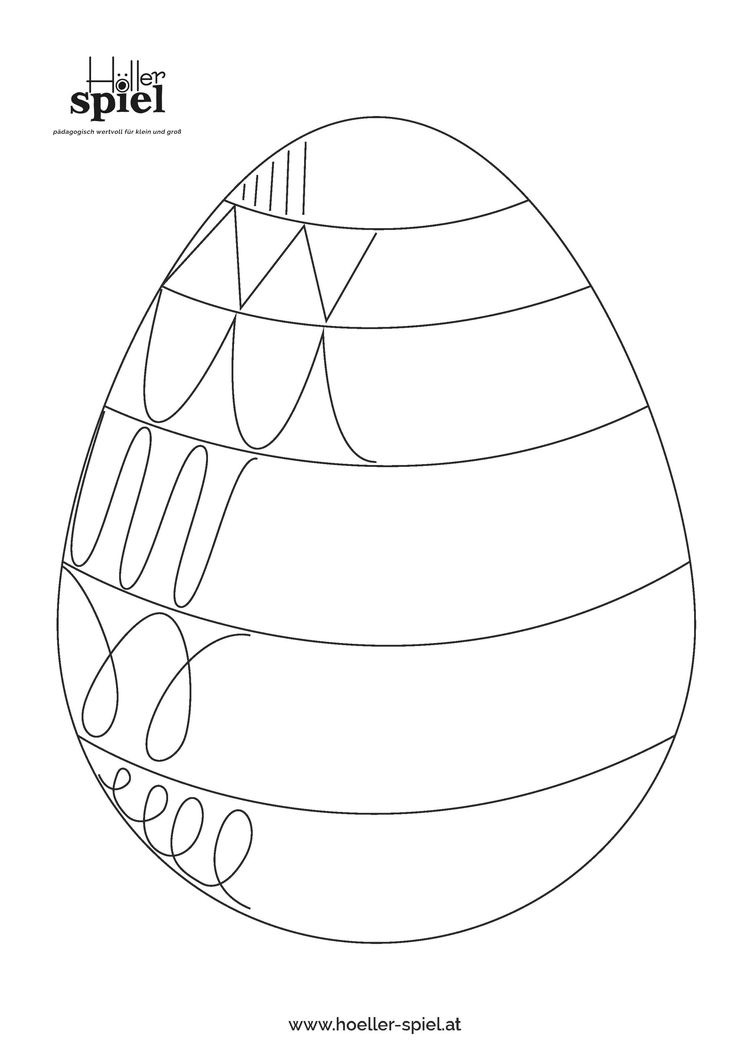 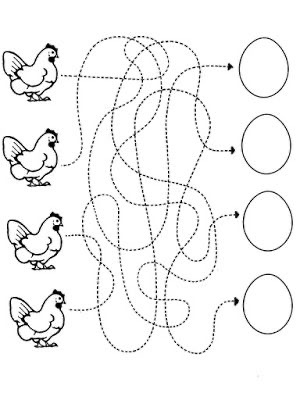 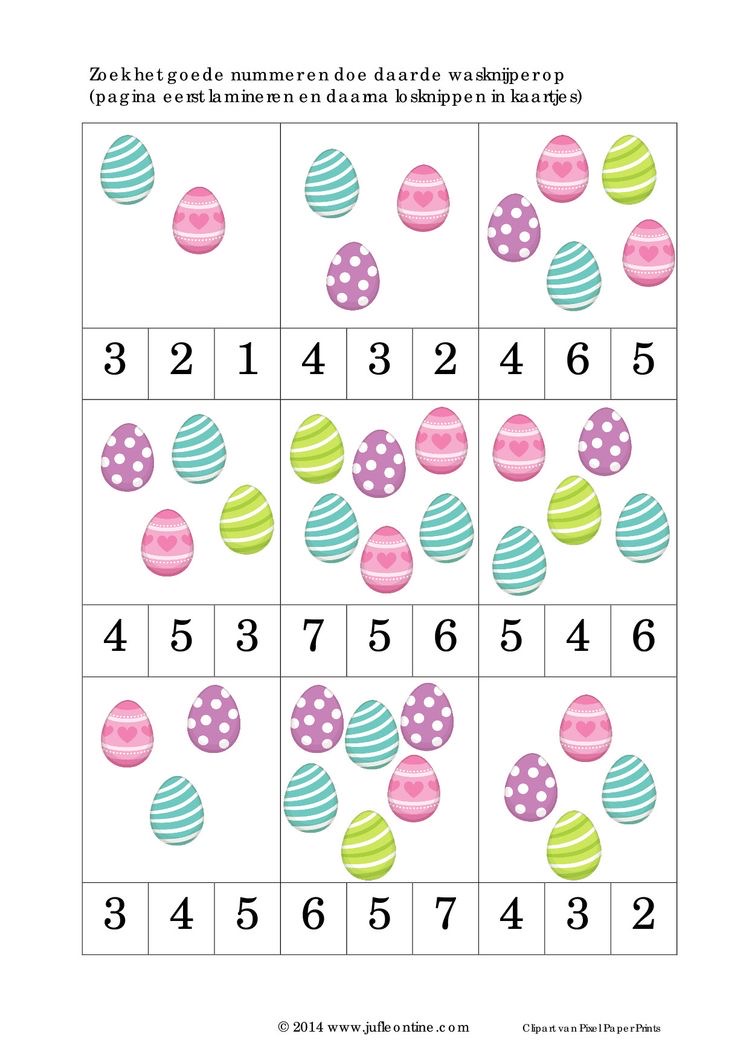 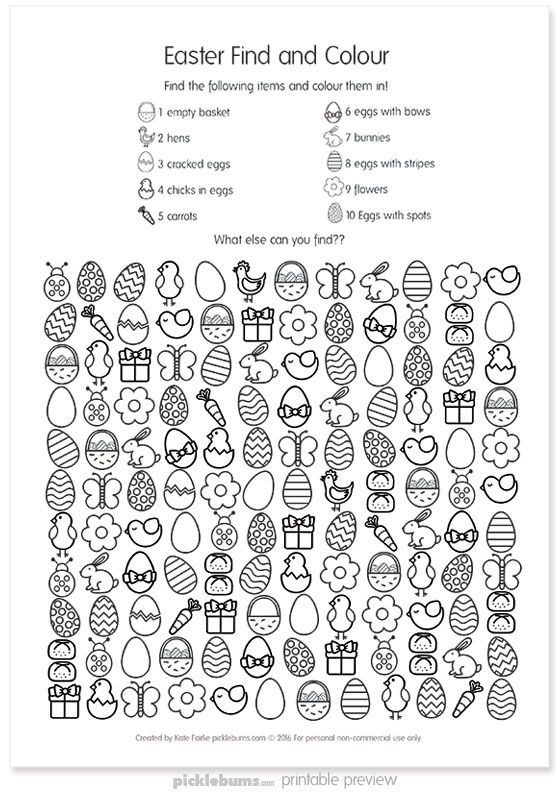 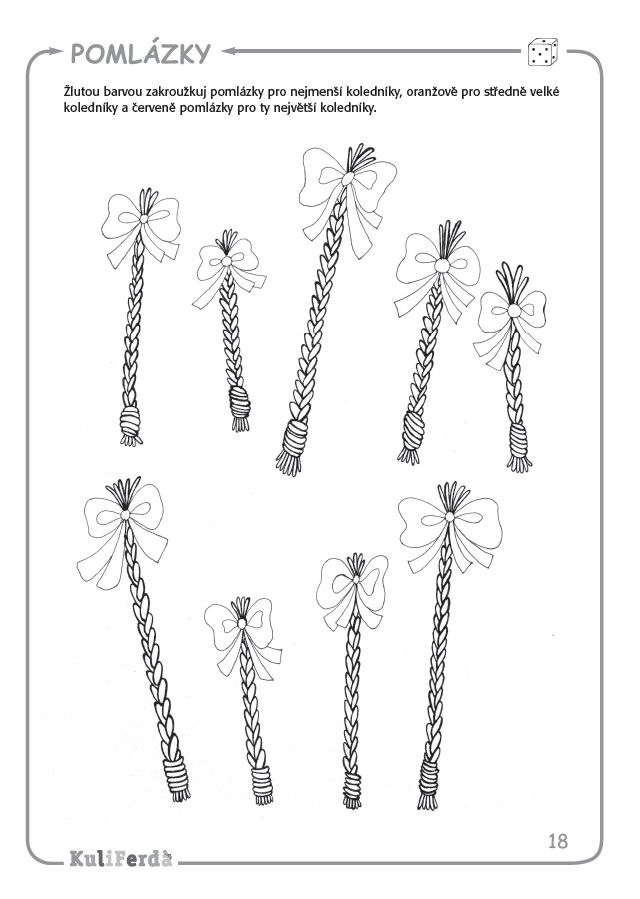 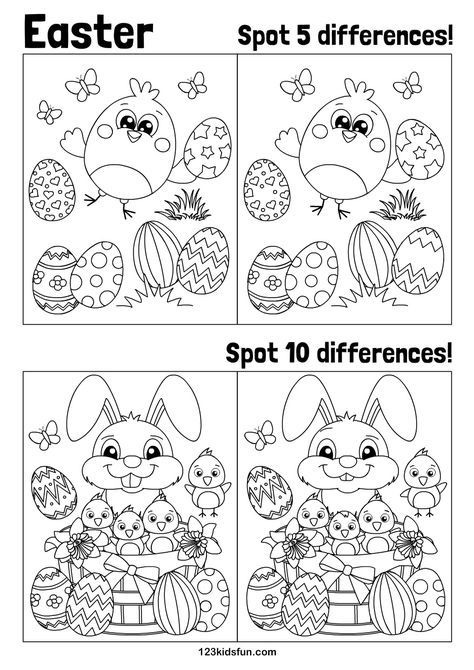 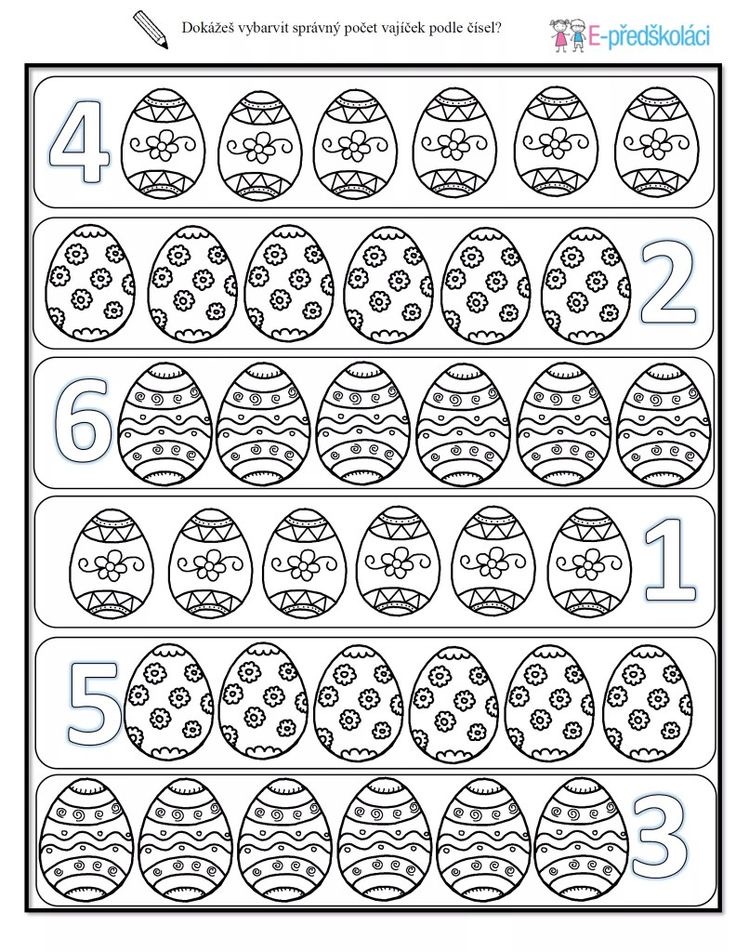 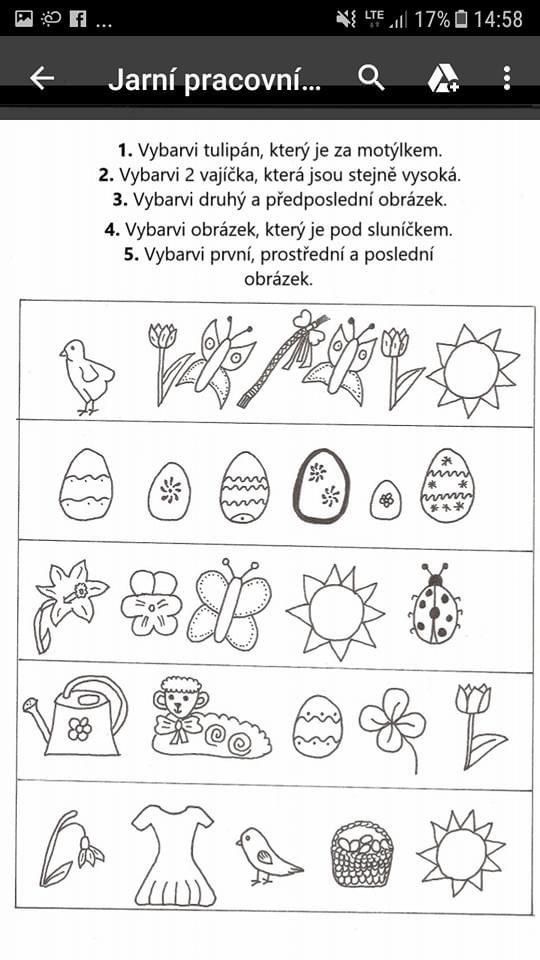 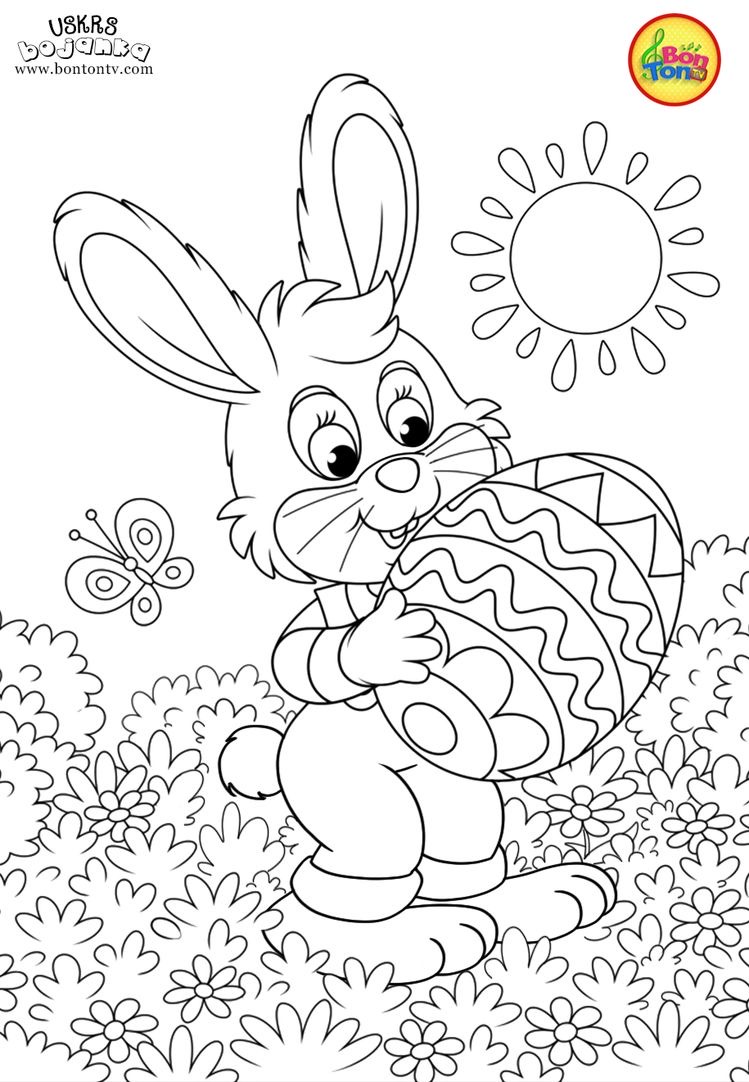 